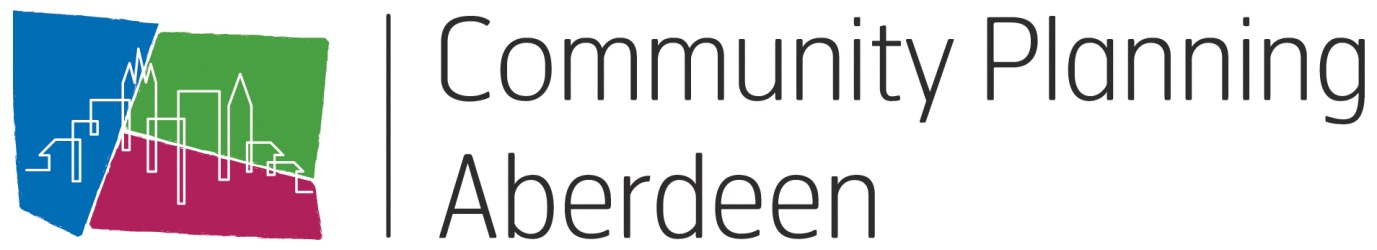 LOCALITY 3 Wednesday 4th December 2019Woodside Fountain Centre @ 6pm A G E N D AApologies welcomes and Introductions.Minutes of last meeting Annual ReportBest Bar NoneCharter UpdatesFire Safety – Brian NelsonDomestic Abuse – Lee JardinePartnership Forum UpdatePartners UpdateA.O.C.BDONMDates for next year’s Locality Partnership Meetings29th January 2020	Tillydrone Community Campus @ 9.30am11th March 2020	Seaton Learning Centre @ 1.30pm22nd April 2020		Woodside Fountain Centre @ 6pm3rd June 2020		Tillydrone Community Campus @ 9.30am26th August 2020	Seaton Learning Centre @ 1.30pm7th October 2020	Woodside Fountain Centre @ 6pm18th November 2020	Tillydrone Community Campus @ 9.30am